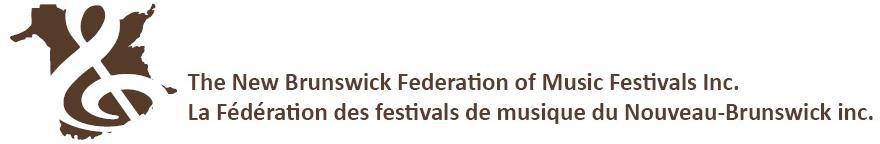 RECOMMANDATIONS DU JUGE POUR LES FINALES DU FESTIVAL DE MUSIQUE PROVINCIAL
CATÉGORIES SOLO ET CHAMBREFESTIVAL :	DISCIPLINE : [une seule discipline et un seul juge par feuille] 	Signature du jugeDateJe, soussigné, soumets au nom de ce festival régional les noms des personnes ci-dessus qui le représenteront lors des  finales du Festival de musique provincial du N-B 2024.Fédération des festivals de musique du Nouveau-Brunswick      11119 Route 130, Somerville, NB   E7P 2S4   (506) 245-1689  info@nbfmf.orgDébutantConcurrent[e]:Pièces sélectionnées:Concurrent[e]:Pièces sélectionnées:Remplaçant[e]:Pièces sélectionnéesRemplaçant[e]:Pièces sélectionnéesIntermédiaireConcurrent[e]:Pièces sélectionnéesConcurrent[e]:Pièces sélectionnéesRemplaçant[e]:Pièces sélectionnéesRemplaçant[e]:Pièces sélectionnéesAvancéConcurrent[e]:Pièces sélectionnéesConcurrent[e]:Pièces sélectionnéesRemplaçant[e]:Pièces sélectionnéesRemplaçant[e]:Pièces sélectionnéesSignature de la personne-ressource ou représentant du festivalDate